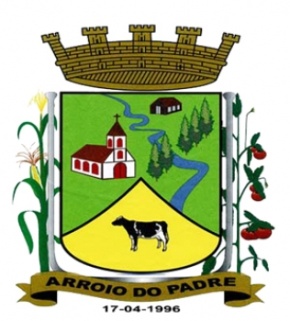 PREFEITURA DE ARROIO DO PADRE                                                                ESTADO DO RIO GRANDE DO SUL                                                  GABINETE DO PREFEITO Lei 1.374, de 07 de Agosto de 2013.   Autoriza o Município de Arroio do Padre, Poder Executivo a realizar a abertura de Crédito Adicional Suplementar no Orçamento Municipal de 2013.        O Prefeito Municipal de Arroio do Padre, Sr. Leonir Aldrighi Baschi, faz saber que a Câmara Municipal de Vereadores aprovou e eu sanciono e promulgo a seguinte Lei,Art. 1° Fica autorizado o Município de Arroio do Padre, Poder Executivo a realizar abertura de Crédito Adicional Suplementar no Orçamento do Município para o Exercício de 2013, nos seguintes programas de trabalho e respectivas categorias econômicas e conforme as quantias indicadas: 05 – Secretaria de Saúde e Desenvolvimento Social04 – Fundo Municipal de Assistência Social – Rec. Vinculados08 – Assistência Social244 – Assistência Comunitária0110 – Assistência Social a Carentes2.035 – Trabalho Educativo3.3.90.36.00.00.00.00 – Outros Serviços de Terceiros - Pessoa Física. R$ 2.000,00 (dois mil reais)Fonte de Recurso: 4400 – Projeto de Orientação e Apoio Sócio Familiar – OASF05 – Secretaria de Saúde e Desenvolvimento Social04 – Fundo Municipal de Assistência Social – Rec. Vinculados.08 – Assistência Social244 – Assistência Comunitária0110 –  Assistência Social a Carentes2.035 – Trabalho Educativo4.4.90.52.00.00.00.00 – Equipamento e Material Permanente. R$ 1.813,00 (um mil, oitocentos e treze reais).Fonte de Recurso: 4400 – Projeto de Orientação e Apoio Sócio Familiar - OASFValor total do Crédito Adicional Suplementar: R$ 3.813,00 (Três mil e oitocentos e treze reais)Art. 2º Servirão de Cobertura para o Crédito Adicional Suplementar de que trata o art. 1º desta Lei, recursos provenientes da redução das seguintes dotações orçamentárias.05 – Secretaria de Saúde e Desenvolvimento Social04 – Fundo Municipal de Assistência Social – Rec. Vinculados08 – Assistência Social244 – Assistência Comunitária0110 – Assistência Social a Carentes2.035 – Trabalho Educativo3.3.90.39.00.00.00.00 – Outros Serviços de Terceiros – Pessoa Jurídica. R$ 3.813,00 (três mil, oitocentos e treze reais).Fonte de Recurso: 4400 – Projeto de Orientação e Apoio Sócio Familiar - OASFArt. 3° Esta Lei entra em vigor na data de sua publicação.Arroio do Padre , 07 de agosto  de 2013 Visto Técnico Loutar PriebSecretário de Administração, Planejamento,Finanças, Gestão e Tributos.___________________________Leonir Aldrighi BaschiPrefeito Municipal